TC.GAZİEMİR KAYMAKAMLIĞIDEDEOĞLU ORTAOKULU MÜDÜRLÜĞÜ2019-2023 STRATEJİK PLANISunuş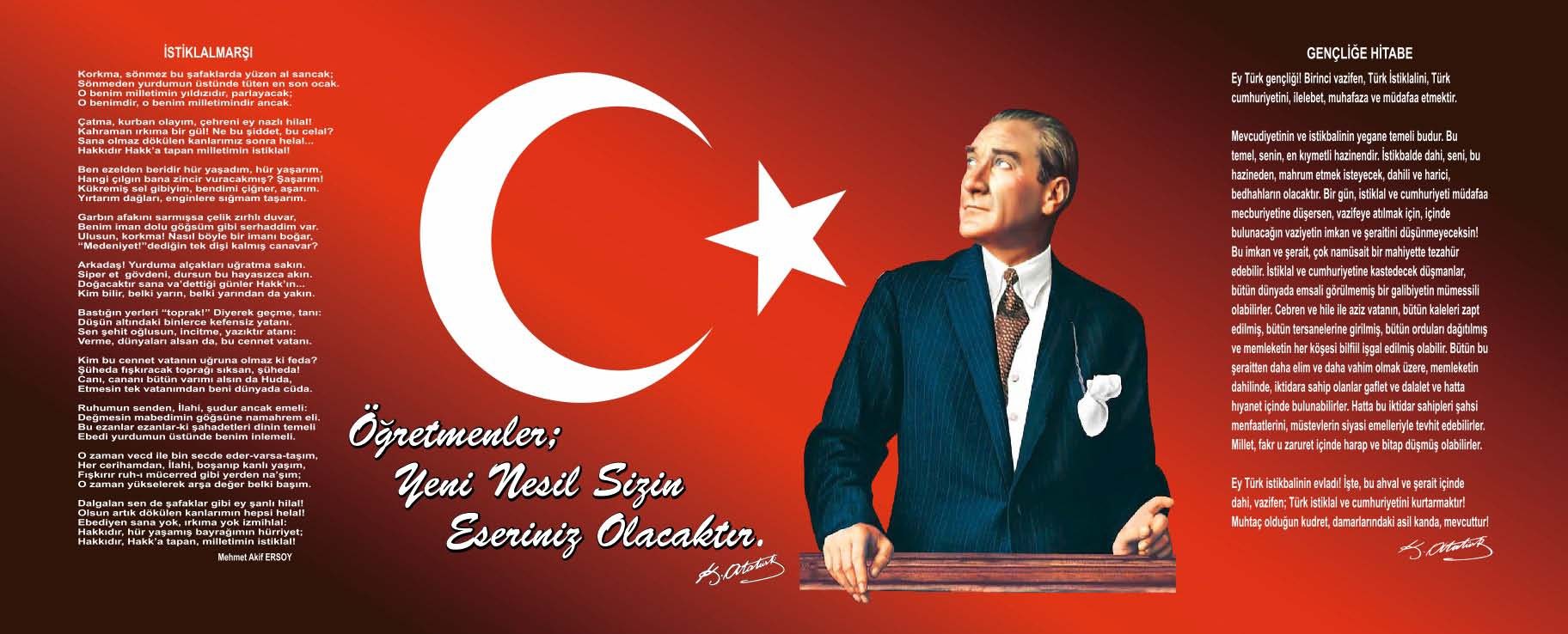 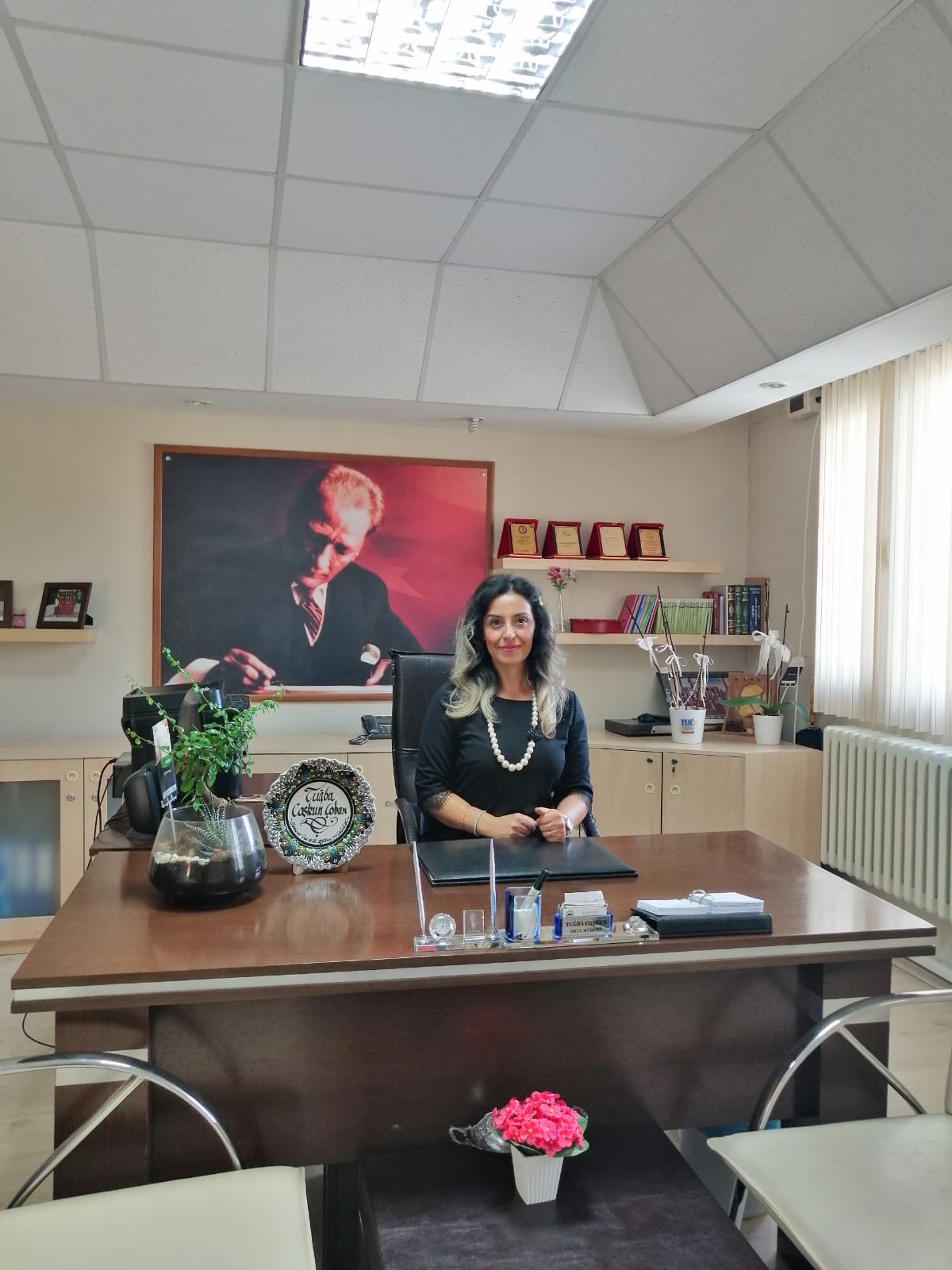         Bir milleti, sosyal ve kültürel açıdan yüksek bir topluluk haline getirerek kişiyi, yaşadığı toplum içinde değerli kılarak, yetenek, tutum ve diğer davranış biçimlerini geliştirme amacı olan eğitim; anlık kararlarla değil de amaç ve hedefleri önceden belli olan belli bir strateji dâhilinde yürütülen eğitimdir.        2023 Eğitim vizyonunun temel amacı olan çağın ve geleceğin becerileriyle donanmış duyarlı, nitelikli, ahlaklı çocuklar yetiştirmek için her an çalışmaktayız.       Okul, öğrenci, ebeveyn ve öğretmenin temel alındığı 2023 eğitim vizyonumuza uygun hazırladığımız stratejik planımızda hedeflerimizi belirleyerek, geleceğimiz için atacağımız emin adımları sıraladık.       Bu nedenle Dedeoğlu Ortaokulu olarak 2020-2023 yılları arasında, bakanlığımızın 2023 vizyon belgesi doğrultusunda hedeflerimizi belirleyerek bu alanda çalışmalarımıza hız vereceğiz. Bu yolda yılmadan, yorulmadan çalışmaya devam edeceğiz.Tuğba COŞKUN ÇOBAN                                                                                                                       Okul MüdürüİÇİNDEKİLERBÖLÜM I:GİRİŞ ve PLAN HAZIRLIK SÜRECİ       2019-2023 dönemi stratejik plan hazırlanması süreci Üst Kurul ve Stratejik Plan Ekibinin oluşturulması ile başlamıştır. Ekip tarafından oluşturulan çalışma takvimi kapsamında ilk aşamada durum analizi çalışmaları yapılmış ve durum analizi aşamasında paydaşlarımızın plan sürecine aktif katılımını sağlamak üzere paydaş anketi, toplantı ve görüşmeler yapılmıştır.Durum analizinin ardından geleceğe yönelim bölümüne geçilerek okulumuzun amaç,  hedef, gösterge ve eylemleri belirlenmiştir. Çalışmaları yürüten ekip ve kurul bilgileri altta verilmiştir.STRATEJİK PLAN ÜST KURULUBÖLÜM II:DURUM ANALİZİDurum analizi bölümünde okulumuzun mevcut durumu ortaya konularak neredeyiz sorusuna yanıt bulunmaya çalışılmıştır.Bu kapsamda okulumuzun kısa tanıtımı, okul künyesi ve temel istatistikleri, paydaş analizi ve görüşleri ile okulumuzun Güçlü Zayıf Fırsat ve Tehditlerinin (GZFT) ele alındığı analize yer verilmiştir.Okulun Kısa TanıtımıDEDEOĞLU ORTAOKULU Dedeoğlu Ortaokulu, Afyon Dinar doğumlu iş adamı Nuri Dedeoğlu tarafından yaptırılmaya başlanılmıştır. Nuri Dedeoğlu’nun vakitsiz ölümü üzerine okul il özel idaresi tarafından tamamlanmış olup, 1996 yılında eğitim öğretime başlamıştır.	 Okulumuz bahçesi 12439,5 metrekare, okul binası da 730 metrekarelik bir alanı kaplamaktadır.	 Okulumuz iki katlı, 14 derslikli yapılmış olup; 11  dershane, 1 ana sınıfı, ,  1 fen laboratuarı, 1 öğretmenler odası, 1 müdür odası, 1 müdür yardımcısı odası,1 memur odası, 1 rehber öğretmen odası , 1 sistem odası,1 arşiv ve 1 destek eğitim odası  olarak kullanılmaktadır.Okulumuz 2012-2013 Eğitim Öğretim Yılından itibaren ortaokul olarak hizmet vermektedir.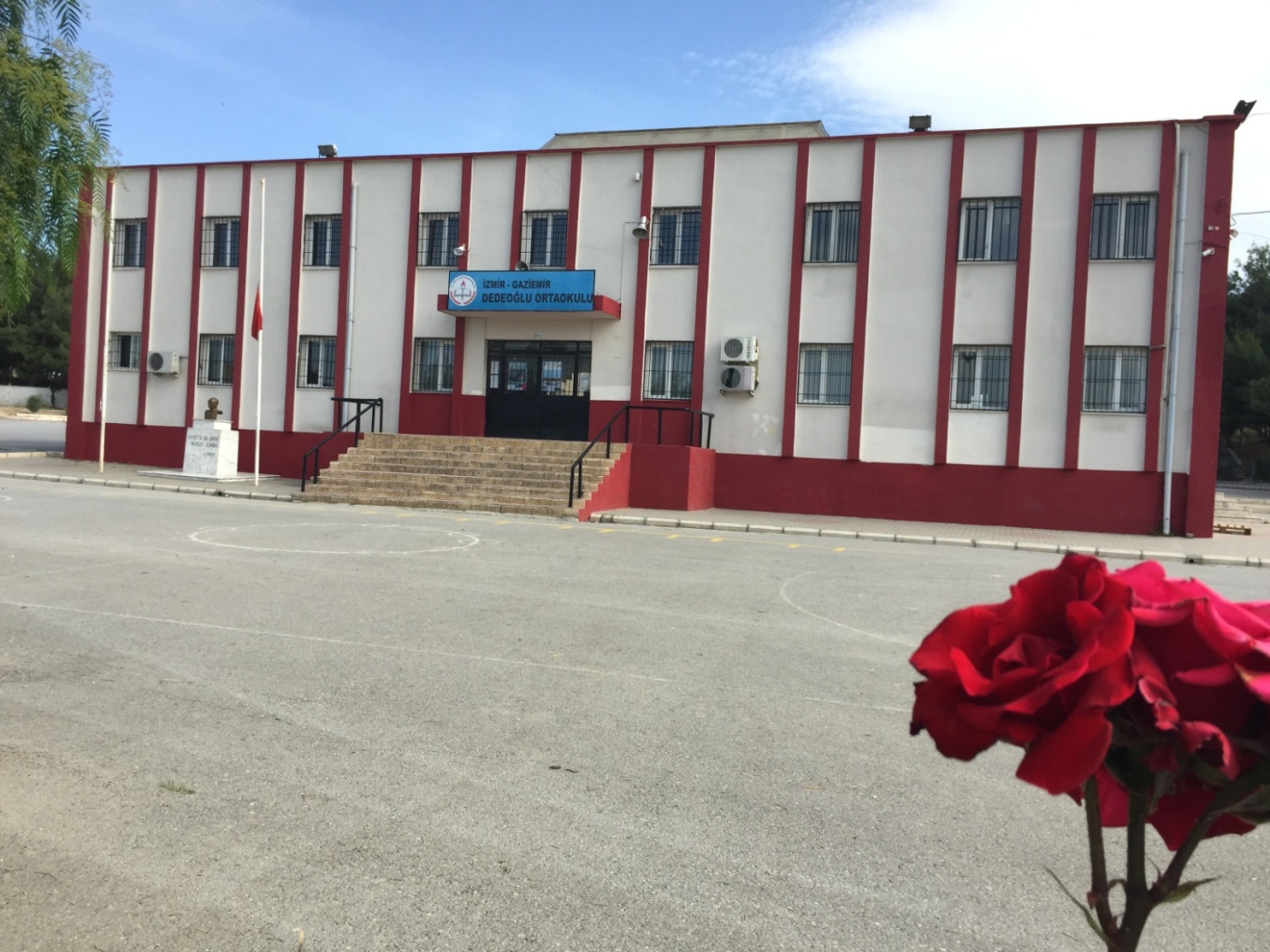 SPOR VE KÜLTÜREL ALANDA   Okulumuz, ilçemizde çocuk oyunlarında en çok madalya ve kupa alan okul olmuştur Okulun Mevcut Durumu: Temel İstatistiklerOkul Künyesi   Okulumuzun temel girdilerine ilişkin bilgiler altta yer alan okul künyesine ilişkin tabloda yer almaktadır.Temel Bilgiler Tablosu- Okul KünyesiÇalışan BilgileriOkulumuzun çalışanlarına ilişkin bilgiler altta yer alan tabloda belirtilmiştir.Çalışan Bilgileri TablosuOkulumuz Bina ve AlanlarıOkulumuzun binası ile açık ve kapalı alanlarına ilişkin temel bilgiler altta yer almaktadır.Okul Yerleşkesine İlişkin BilgilerSınıf ve Öğrenci BilgileriOkulumuzda yer alan sınıfların öğrenci sayıları alttaki tabloda verilmiştir.Donanım ve Teknolojik KaynaklarımızTeknolojik kaynaklar başta olmak üzere okulumuzda bulunan çalışır durumdaki donanım malzemesine ilişkin bilgiye alttaki tabloda yer verilmiştir.Teknolojik Kaynaklar TablosuGelir ve Gider BilgisiOkulumuzun genel bütçe ödenekleri, okul aile birliği gelirleri ve diğer katkılarda dâhil olmak üzere gelir ve giderlerine ilişkin son iki yıl gerçekleşme bilgileri alttaki tabloda verilmiştir. PAYDAŞ ANALİZİ     Kurumumuzun temel paydaşları öğrenci, veli ve öğretmen olmakla birlikte eğitimin dışsal etkisi nedeniyle okul çevresinde etkileşim içinde olunan geniş bir paydaş kitlesi bulunmaktadır. Paydaşlarımızın görüşleri anket, toplantı, dilek ve istek kutuları, elektronik ortamda iletilen önerilerde dâhil olmak üzere çeşitli yöntemlerle sürekli olarak alınmaktadır.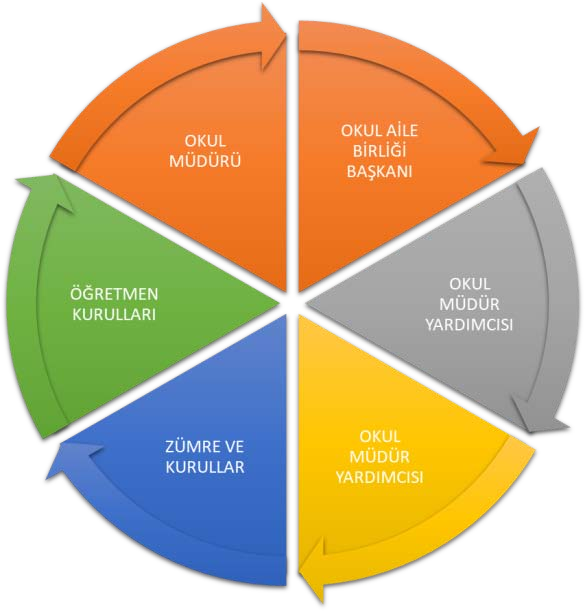 Paydaş anketlerine ilişkin ortaya çıkan temel sonuçlara altta yer verilmiştir:Dedeoğlu Ortaokulu Stratejik Planlama Ekibi olarak planımızın hazırlanması aşamasında katılımcı bir yapı oluşturmak için ilgili tarafların görüşlerinin alınması ve plana dahil edilmesi gerekli görülmüş ve bu amaçla paydaş analizi çalışması yapılmıştır. Ekibimiz tarafından iç ve dış paydaşlar belirlenmiş, bunların önceliklerinin tespiti yapılmıştır.Paydaş görüş ve beklentileri SWOT (GZFT)Analizi Formu, Çalışan Memnuniyeti Anketi, Öğrenci Memnuniyeti Anketi, Veli Anketi Formu kullanılmaktadır. Aynı zamanda öğretmenler kurulu toplantıları, Zümre toplantıları gibi toplantılarla görüş ve beklentiler tutanakla tespit edilmekte okulumuz bünyesinde değerlendirilmektedir.Paydaş Analizi ve Sınıflamasında Kullanılan Kavramlara İlişkin Açıklamalar:Paydaş: Kurumun gerçekleştirdiği faaliyetlerden etkilenen taraflardır. Paydaşlar şu başlıklarda ele alınmaktadır.Lider: Kurumda herhangi bir kademede görev alan çalışanlar içerisinde liderlik özellikleri olan kişilerdir.Çalışan: Kurum çalışanlarıdır.Müşteri: Ürün, hizmet veya süreçten etkilenen veya satın alıp kullanan herkestir. İki çeşit müşteri vardır. Dış müşteriler; hizmet veren kuruma mensup olmayan, ancak ürün/hizmetten yararlanan veya ondan etkilenenlerdir. İç müşteriler; kurumda çalışanlardır.Temel Ortak: Kurumun faaliyetlerini gerçekleştirmek üzere kendi seçimine bağlı olmaksızın zorunlu olarak kurulmuş olan ortaklıklardır.(yapısal bağlılık gibi)Stratejik Ortak: Kurumun faaliyetlerini gerçekleştirmek üzere kendi seçimi üzerine kurduğu ortaklıklardır. Tedarikçi: Kurumun faaliyetlerini gerçekleştiren ihtiyaç duyduğu kaynakları temin eden kurum/kuruluşlardır.Ürün/Hizmet: Herhangi bir hizmet/üretim sürecinin çıktısıdır.Okulumuzun performansını etkileyecek iç ve dış stratejik konuları belirlemek ve bunları yönetebilmek amacıyla gerçekleştirilen durum analizi çalışması kapsamında Stratejik Planlama Ekibi tarafından GZFT Analizi yapılmıştır. İç paydaşlarla çalıştay tekniği ile iki aşamada gerçekleştirilen çalışmalar, dış paydaş mülakatları kapsamında elde edilen görüş ve öneriler ve Stratejik Planlama Ekibi tarafından GZFT Analizine temel girdiyi sağlamıştır. Paydaşlarla yapılan çalışmalar ile Stratejik Planlama Ekibi tarafından gerçekleştirilen diğer analizlerin birleştirilmesi neticesinde okulumuzun güçlü ve zayıf yanları, fırsat ve tehditlerini içeren uzun bir liste oluşturulmuştur. Analiz çerçevesinde ortaya konacak stratejik konuların daha gerçekçi ve ulaşılabilir bir çerçevede ele alınması amacıyla GZFT analizinde bir önceliklendirme yapılması kararlaştırılmıştır. Önceliklendirmede; bir yandan analizde yer alan hususların ağırlıklandırılması, diğer yandan Stratejik Planlama Ekibinin bilgi birikimi ve tecrübesi ışığında konuların önem derecesine göre sıralanması yöntemleri uygulanmıştır.Fırsatlar, okulumuzun kontrolü dışında gerçekleşen ve okulumuza avantaj sağlaması muhtemel olan etkenler ya da durumlardır. Tehditler ise, okulumuzun kontrolü dışında gerçekleşen, olumsuz etkilerinin engellenmesi veya sınırlandırılması gereken unsurlardır.Çevre analizinde; okulumuzu etkileyebilecek dışsal değişimler ve eğilimler değerlendirilmiştir.Öğrenci Anketi Sonuçları      Öğrencilerimiz tarafından doldurulan “Dedeoğlu Ortaokulu Müdürlüğü Stratejik Planı Öğrenci Görüş ve Anket Değerlendirme Formu” sonucunda öğrencilerimiz tarafından belirlenen olumlu ve olumsuz bölgeler aşağıda belirtilmiştir.Olumlu Yönler:Okulun ormanın içinde ve bahçesinin geniş olması Kapıda güvenliğin bulunmasıGenç ve dinamik bir okul kadrosunun olması ve uyumlu çalışmasıLiderlik davranışı sergileyebilen yönetici kadrosunun olmasıOkulda Etkileşimli tahtaların olmasıRehberlik servisine her zaman ulaşabiliyor olmakİlçedeki yarışmalarda ödüller kazanıyor olmamızOkulun içinde kantinin bulunması ve öğle yemeğine gidebiliyor olmamızOkulun kendilerini güvende hissedebildikleri bir alan olmasıOkulun temiz olması olarak belirtmişlerdirOlumsuz Yönler:Fiziki imkânların yetersizliği(Spor Salonu, Konferans Salonu, Kütüphane, Resim Atölyesi)Lavabo ve WC temizliğiBazı sınıflarda kaloriferlerin yanmamasıKantinden koku gelmesi ve kantinde sıra probleminin oluşu (sıra demirleri yok)Spor Araç gereçlerinin yetersizliğiHavalandırmanın yetersizliğiMasa Tenisi masalarının azlığıÖğretmen Anketi Sonuçları         Öğretmenlerimiz tarafından doldurulan “Dedeoğlu Ortaokulu Müdürlüğü Stratejik Planı Öğretmen Görüş ve Anket Değerlendirme Formu” sonucunda öğretmenlerimiz tarafından belirlenen olumlu ve olumsuz bölgeler aşağıda belirtilmiştir.Olumlu YönlerSosyal etkinliklerde göstermiş olduğumuz başarılarSpor etkinliklerindeki başarılarımız ve aldığımız ödüllerGenç ve dinamik bir okul kadrosunun olması ve uyumlu çalışmasıLiderlik davranışı sergileyebilen yönetici kadrosunun olmasıOkulda Etkileşimli tahtaların olması ve teknolojinin kullanılmasıİdarenin öğretmenlere özel durumlarda yardımcı olmasıOkul bahçesinin büyük olması ve ormanın içinde olmasıOlumsuz YönlerÖğretmenler arasında fikir ayrılıkları olmasıAkademik başarının düşük olmasıFiziki şartların yetersiz olması (Müzik ve Resim Sınıfları, Spor Salonu, Kütüphane,        Konferans Salonu olmaması)Velilerin sosyo ekonomik ve sosyo kültürel durumuParçalanmış ailelerVelilerin okula ve öğretmenlere gereken desteği vermemesiÖğrencilerin kendini okulun bir parçası olarak görmemesi  Veli Anketi Sonuçları    Velilerimiz tarafından doldurulan “Dedeoğlu Ortaokulu Müdürlüğü Stratejik Planı Veli Görüş ve Anket Değerlendirme Formu” sonucunda velilerimiz tarafından belirlenen olumlu ve olumsuz bölgeler aşağıda belirtilmiştir.Olumlu YönlerKültürel ve sportif faaliyetlere katılımın olması (Resim, Müzik, Edebiyat, vb geziler ve yarışmalara katılımın yüksek olması)İdarenin iletişim gücünün kuvvetli olması ve velilerle ilgilenmesiOkulda Etkileşimli tahtaların olmasıÖğretmenlerin öğrencilerle sürekli ilgilenmesi ve velilerle iletişim halinde olmasıİlçedeki yarışmalarda ödüller almamızOkulda güvenliğin olmasıOkulun temiz olması Velilerin istedikleri zaman öğretmenlere ve idareye ulaşabiliyor olması ve fikirlerine değer veriliyor olması olarak belirtmişlerdir.Olumsuz YönlerGüvenliğin yetersiz olmasıFiziki imkânların yetersizliği (Konferans Salonu, Kütüphane, Spor Salonu, Soyunma Odası,                                                  Resim atölyesinin bulunmaması)Lavabo ve WC temizliğiKurs veren öğretmen sayısının istenilen düzeyde olmamasıOkulun konumundan dolayı okul saatleri dışında dışarıdan gelen yabancıların tehdit oluşturması olarak belirtmişlerdirGZFT (Güçlü, Zayıf, Fırsat, Tehdit) Analizi      Okulumuzun temel istatistiklerinde verilen okul künyesi, çalışan bilgileri, bina bilgileri, teknolojik kaynak bilgileri ve gelir gider bilgileri ile paydaş anketleri sonucunda ortaya çıkan sorun ve gelişime açık alanlar iç ve dış faktör olarak değerlendirilerek GZFT tablosunda belirtilmiştir. Dolayısıyla olguyu belirten istatistikler ile algıyı ölçen anketlerden çıkan sonuçlar tek bir analizde birleştirilmiştir.Kurumun güçlü ve zayıf yönleri donanım, malzeme, çalışan, iş yapma becerisi, kurumsal iletişim gibi çok çeşitli alanlarda kendisinden kaynaklı olan güçlülükleri ve zayıflıkları ifade etmektedir ve ayrımda temel olarak okul müdürü/müdürlüğü kapsamından bakılarak iç faktör ve dış faktör ayrımı yapılmıştır.İçsel FaktörlerGüçlü Yönler  Zayıf YönlerDışsal Faktörler Fırsatlar TehditlerGelişim ve Sorun AlanlarımızBÖLÜM IIIMİSYON, VİZYON VE TEMEL DEĞERLER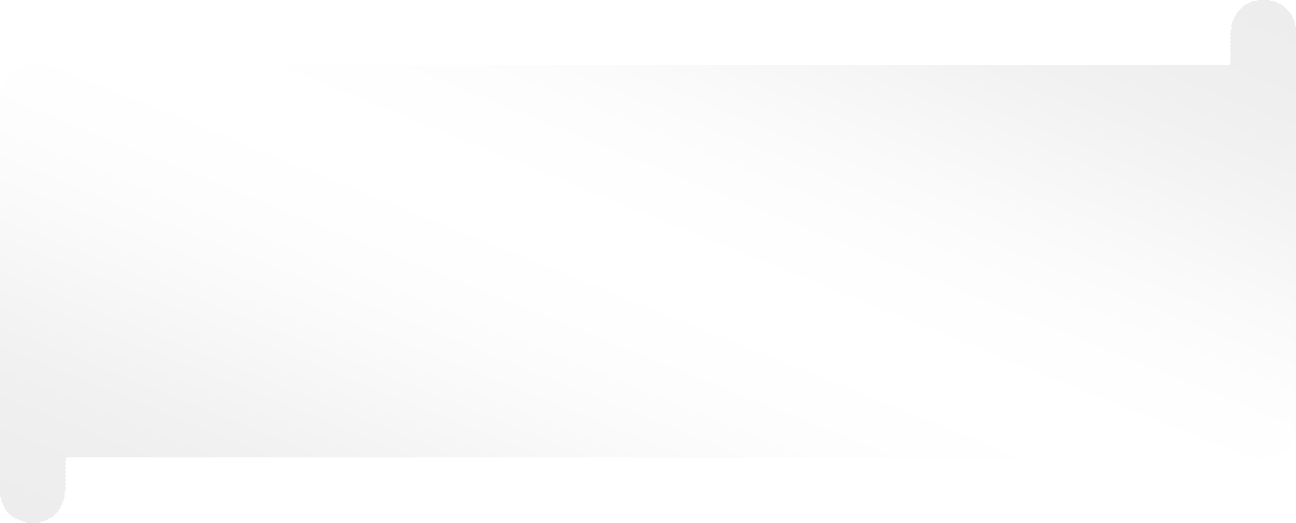 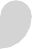 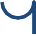 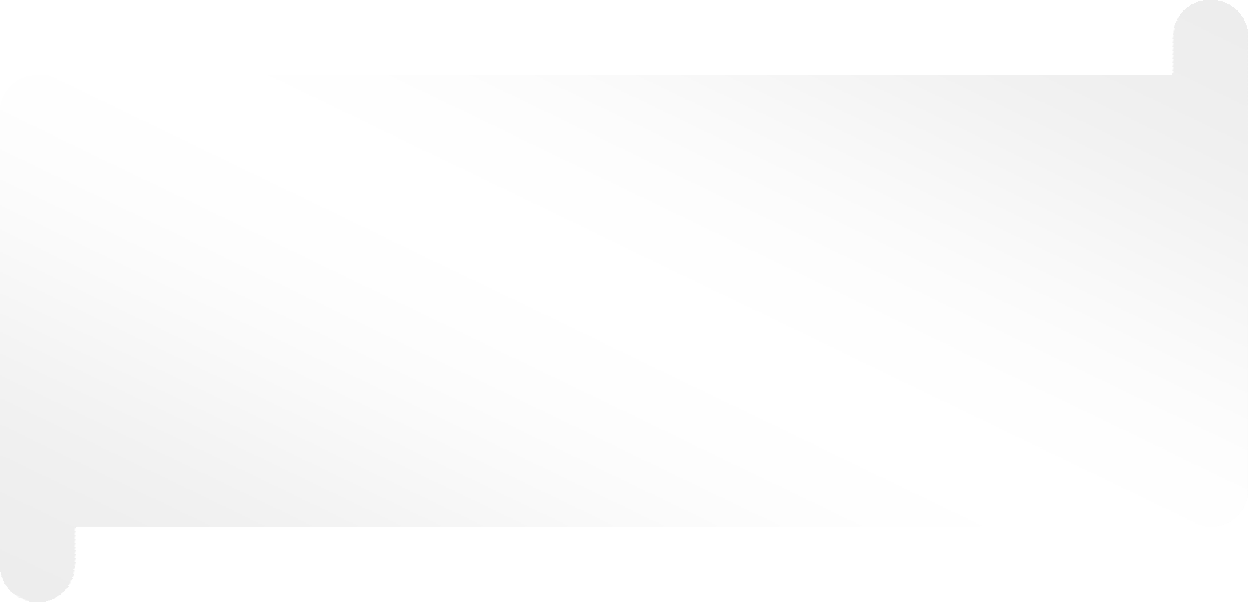 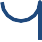 EYLEM PLANI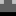 EYLEM PLANIEYLEM PLANIBÖLÜM V:MALİYETLENDİRME2019-2023 Stratejik Planı Faaliyet/Proje Maliyetlendirme TablosuBÖLÜM VI:İZLEME VE DEĞERLENDİRME     Okulumuz Stratejik Planı izleme ve değerlendirme çalışmalarında 5 yıllık Stratejik Planın izlenmesi ve 1 yıllık gelişim planın izlenmesi olarak ikili bir ayrıma gidilecektir.Stratejik planın izlenmesinde 6 aylık dönemlerde izleme yapılacak denetim birimleri, il ve ilçe millî eğitim müdürlüğü ve Bakanlık denetim ve kontrollerine hazır halde tutulacaktır.Yıllık planın uygulanmasında yürütme ekipleri ve eylem sorumlularıyla aylık ilerleme toplantıları yapılacaktır. Toplantıda bir önceki ayda yapılanlar ve bir sonraki ayda yapılacaklar görüşülüp karara bağlanacaktır.KONULARSAYFASUNUŞ3İÇİNDEKİLER4BÖLÜM 1BÖLÜM 1GİRİŞ VE PLAN HAZIRLIK SÜRECİ5BÖLÜM 2BÖLÜM 2DURUM ANALİZİ6OKULUN KISA TANITIMI	6	OKULUN KISA TANITIMI	6	OKULUN MEVCUT DURUMU: TEMEL İSTATİSTİKLER    8PAYDAŞ ANALİZİ                                                                                                                11PAYDAŞ ANALİZİ                                                                                                                11GZFT(GÜÇLÜ, ZAYIF, FIRSAT, TEHDİT) ANALİZİ    16GELİŞİM SORUN ALANLARI    19BÖLÜM 3BÖLÜM 3MİSYON, VİZYON VE TEMEL DEĞERLERMİSYONUMUZ21VİZYONUMUZ21TEMEL DEĞERLERİMİZ22BÖLÜM 4BÖLÜM 4AMAÇ, HEDEF VE EYLEMLER 23TEMA 1:EĞİTİM ÖĞRETİME ERİŞİM     23TEMA 2:EĞİTİM VE ÖĞRETİMDE KALİTENİN ARTIRILMASI     25TEMA 3:KURUMSAL KAPASİTE     27BÖLÜM 5MALİYETLENDİRME29Üst Kurul BilgileriÜst Kurul BilgileriEkip BilgileriEkip BilgileriAdı SoyadıUnvanıAdı SoyadıUnvanıTuğba COŞKUN ÇOBANOKUL MÜDÜRÜERDEM BABUROKUL MÜDÜR YARDIMCISIERDEM BABUROKUL MÜDÜR YARDIMCISISELDA GELGİÖĞRETMENSELDA GELGİÖĞRETMENESRA AYÖĞRETMENRECEP ÇAKALOKUL AİLE BİRLİĞİ BAŞKANIRUHSAR SÜLÜNÖĞRETMENHATİCE VARDAROKUL AİLE BİRL. YÖNETİM KURULU ÜYESİAYKUT UMAYÖĞRETMENÖĞRETİM YILIRESİM YARIŞMASIŞİİR YARIŞMASIKOMPOZİSYONGÜREŞTEKVANDO2015-2016İlçe 3.sü2016-2017İlçe2.si-özel Rotaİl 3.süİl 3.sü2017-2018İlçe 1.si (18 Mart)İlçe 1.si (Turizm Haftasıİlçe 1.si (Turizm Haftası)İlçe 1.si (12 Mart)İlçe 2.si(Turizm Haft.)İlçe 2.si(23 Nisan)İlçe 1.si(Eng. Haft)İlçe 1.si(19 Mayıs)İl 1.liği-3 adetİl 2.liği-3 adetİl 3.lüğü-2 adetBOCCE İL GENÇLİK VE SPOR MD 23 NİSAN1.LİK VE 3.LÜK KUPALARI MASA TENİSİ YILDIZLARİLÇE 2.LİĞİBOCCE İL GENÇLİK VE SPOR MD 19 MAYISİL 2.LİK VE 3.LÜK KUPALARIİFUTBOL YILDIZLARİLÇE 3.SÜFUTBOL KÜÇÜKLERİLÇE 2.SİATLETİZM KÜÇÜKLER KIZ TAKIMIİLÇE 2.LİĞİATLETİZM KÜÇÜKLER ERKEK TAKIMIİLÇE 2.LİĞİATLETİZM YILDIZ KIZ TAKIMİLÇE 1.LİĞİATLETİZM YILDIZ ERKEK TAKIMIİLÇE 4.LÜĞÜU16 SALON ATLETİZM SIRIKLA ATLAMATÜRKİYE 2.Sİİli: İzmirİli: İzmirİli: İzmirİli: İzmirİlçesi: Gaziemirİlçesi: Gaziemirİlçesi: Gaziemirİlçesi: GaziemirAdres:Atatürk Mahallesi İstiklal Caddesi 81/1 SokakAtatürk Mahallesi İstiklal Caddesi 81/1 SokakAtatürk Mahallesi İstiklal Caddesi 81/1 SokakCoğrafi Konum(link):Coğrafi Konum(link):75RF+QR İzmir75RF+QR İzmirTelefon Numarası:(232) 281 32 32(232) 281 32 32(232) 281 32 32Faks Numarası:Faks Numarası:--------------------e- Posta Adresi:718270@meb.k12.tr718270@meb.k12.tr718270@meb.k12.trWeb sayfası adresi:Web sayfası adresi: dedeogluortaokulu.meb.k12.tr dedeogluortaokulu.meb.k12.trKurum Kodu:718270718270718270Öğretim Şekli:Öğretim Şekli:Tam Gün Tam Gün Okulun Hizmete Giriş Tarihi: 1996Okulun Hizmete Giriş Tarihi: 1996Okulun Hizmete Giriş Tarihi: 1996Okulun Hizmete Giriş Tarihi: 1996Toplam Çalışan Sayısı Toplam Çalışan Sayısı 3131Öğrenci Sayısı:Kız165165Öğretmen SayısıKadın2020Öğrenci Sayısı:Erkek173173Öğretmen SayısıErkek55Öğrenci Sayısı:Toplam 338 338Öğretmen SayısıTopla m2525Derslik Başına Düşen Öğrenci SayısıDerslik Başına Düşen Öğrenci SayısıDerslik Başına Düşen Öğrenci Sayısı28Şube Başına Düşen Öğrenci SayısıŞube Başına Düşen Öğrenci SayısıŞube Başına Düşen Öğrenci Sayısı26Öğretmen Başına Düşen Öğrenci SayısıÖğretmen Başına Düşen Öğrenci SayısıÖğretmen Başına Düşen Öğrenci Sayısı16Şube Başına 30’dan Fazla Öğrencisi Olan Şube SayısıŞube Başına 30’dan Fazla Öğrencisi Olan Şube SayısıŞube Başına 30’dan Fazla Öğrencisi Olan Şube Sayısı0Öğrenci Başına Düşen Toplam Gider MiktarıÖğrenci Başına Düşen Toplam Gider MiktarıÖğrenci Başına Düşen Toplam Gider Miktarı95.201Öğretmenlerin Kurumdaki Ortalama Görev SüresiÖğretmenlerin Kurumdaki Ortalama Görev SüresiÖğretmenlerin Kurumdaki Ortalama Görev Süresi6Unvan*ErkekKadınToplamOkul Müdürü ve Müdür Yardımcısı112Sınıf Öğretmeni000Branş Öğretmeni41822Rehber Öğretmen011İdari Personel011Yardımcı Personel134Güvenlik Personeli101Toplam Çalışan Sayıları72431Okul Bölümleri Okul Bölümleri Özel AlanlarVarYokOkul Kat Sayısı2Çok Amaçlı SalonDerslik Sayısı12Çok Amaçlı SahaDerslik Alanları (m2)30KütüphaneKullanılan Derslik Sayısı12Fen Lab.Şube Sayısı13Bilg.Lab.İdari Odaların Alanı (m2)60İş AtölyesiÖğretmenler Odası (m2)44.40Beceri AtölyesiOkul Oturum Alanı (m2)730PansiyonOkul Bahçesi (Açık Alan)(m2)11 710 m2Okul Kapalı Alan (m2)730 m2Sanatsal, bilimsel ve sportif amaçlı toplam alan (m2)1700m2Kantin (m2)12 m2Tuvalet Sayısı5Diğer (………….)30m2SINIFIKızErkekToplamSINIFIKızErkekToplamAnasınıfı A67137 - A141327Anasınıfı B75127 - B1215275 - A1415297 - C1314275 - B1316297 - D1315285 - C 1316298 - A1514296 - A1515308 - B1514296 - B151429Akıllı Tahta Sayısı14TV Sayısı2Masaüstü Bilgisayar Sayısı19Yazıcı Sayısı5Taşınabilir Bilgisayar Sayısı5Fotokopi Makinası Sayısı2Projeksiyon Sayısı4İnternet Bağlantı Hızı8 MB/SnYıllarGelir MiktarıGider Miktarı201620477,519960,99201726121,6221004,77201832.178.1227 804,89Güçlü YönlerimizZayıf Yönlerimiz* Genç ve dinamik bir öğretmen kadromuzun olması*Okul yönetici ve öğretmenlerinin ihtiyaç duyduğunda İlçe Milli Eğitim Müdürlüğü yöneticilerine ulaşabilmesi*Öğretmen yönetici işbirliğinin güçlü olması*Kendini geliştiren gelişime açık ve teknolojiyi kullanan öğretmenlerin olması*Okul Aile Birliğinin işbirliğine açık olması*Etkileşimli tahtaların olması*Mahallemizde tek ortaokul olmamız*Ailelerin öğrencilerin eğitim-öğretim faaliyetlerineyeterli önem vermemesi*Okuma alışkanlığının az olması*Sportif faaliyetler için kapalı spor salonu ve halı sahanın olmayışı*Çok Amaçlı Salonun olmaması*Okul kütüphanesinin olmaması*Okul çatısının değişik hava şartlarına elverişli olmaması*Sınıf kapılarının içe doğru açılması*Okul bahçesinin büyük olması sebebiyle teneffüslerde ihtiyacı karşılayacak tuvalet olmaması  *Kantinin okul içinde olmasından dolayı bina içine yayılan kokular   FırsatlarımızTehditlerimiz*Mülki ve yerel yetkililerle olan olumlu diyalog ve işbirliği*Okulumuzun diğer okullar ve kurumlarla iletişiminin güçlü olması*Yerel yönetim, sivil toplum kuruluşları ve özel sektörün eğitime desteği*Bakanlığın Okul Öncesi Eğitime önem vermesi ve yaygınlaştırması*Hayırseverlerin varlığı*Hizmet alanların beklenti ve görüşlerinin dikkate alınması*Okula ulaşımın kolay olması*Okulumuzun yakınlarında sağlık ocağı bulunması*Kadrolu öğretmen sayısının yeterliliği*Parçalanmış ve problemli aileler*Medyanın eğitici görevini yerine getirmemesi*Bulunduğumuz bölgenin hızlı göç alıp vermesi*Velilerin ekonomik durumunun düşük oluşu*Okulun istinat duvarının yıkılmak üzere oluşundan doğan güvenlik sorunuÖğrenciler*Okul kayıt oranının yüksek olması.*Okulun, kendilerini güvende hissedebildikleri bir alan olması*Okul kayıt oranının yüksek olması.*Okulun, kendilerini güvende hissedebildikleri bir alan olmasıÇalışanlar*Genç ve dinamik bir öğretmen kadromuzun olması*Öğretmen yönetici iş birliğinin güçlü olması*Kendini geliştiren gelişime açık ve teknolojiyi kullanan öğretmenlerin olması*Norm Kadroların dolu olması*Genç ve dinamik bir öğretmen kadromuzun olması*Öğretmen yönetici iş birliğinin güçlü olması*Kendini geliştiren gelişime açık ve teknolojiyi kullanan öğretmenlerin olması*Norm Kadroların dolu olmasıVeliler*Velilerin okula ulaşımlarının kolay olması*Velilerin okula ulaşımlarının kolay olmasıBina ve Yerleşke*Okul bahçesinin büyük olması*Okul bahçesinin büyük olmasıDonanım*Bilgi ve iletişim teknolojilerinin(akıllı tahta) eğitim ve öğretim süreçlerinde etkin bir şekilde kullanılması*Öğretmenleri, sınıflarda teknolojiyi materyal olarak kullanabilmeleri*Bilgi ve iletişim teknolojilerinin(akıllı tahta) eğitim ve öğretim süreçlerinde etkin bir şekilde kullanılması*Öğretmenleri, sınıflarda teknolojiyi materyal olarak kullanabilmeleriYönetim Süreçleri*Kurum kültürünün oluşturulmuş olması*Okul kararları alınırken paydaşların görüş ve önerilerinin dikkate alınması*Kurum kültürünün oluşturulmuş olması*Okul kararları alınırken paydaşların görüş ve önerilerinin dikkate alınmasıİletişim Süreçleriİletişim Süreçleri*Kurum içi iletişim kanallarının açık olmasıÖğrenciler*Öğrencilerin, oyun ihtiyaçlarını karşılayabilecekleri kapalı spor salonu ve halı sahanın olmaması*Öğrencilerin okuma alışkanlıklarının yetersizliği* Okul bahçesinin büyük olması sebebiyle   teneffüslerde ihtiyacı karşılayacak tuvalet olmaması  Çalışanlar*Öğretmenlerin mesleki gelişimlerini artırıcı faaliyetlerinin azlığıVeliler*Ailelerin öğrencilerin eğitim-öğretim faaliyetlerine yeterli önem vermemesi*Velilerin eğitim seviyesinin düşüklüğü ve ilgisiz olmalarıBina ve Yerleşke*Okulun fiziki mekânlarının yetersizliği(Çok Amaçlı Salon, Kütüphane) *Okul çatısının değişik hava şartlarına elverişli olmaması *Sınıf kapılarının içe doğru açılması *Kantinin okul içinde olmasından dolayı bina içine yayılan kokular   Donanım* Bilgisayar Laboratuarındaki bilgisayarların eski olması, öğretmenler odasındaki bilgisayarların kapasitelerinin düşük olmasıYönetim Süreçleri*Evrak yükünün fazla olması.Bütçe*Okul Aile Birliği Gelir Bütçesinin düşük olmasıPolitik*Çevremizde kurumsal ve bireysel bazda sürekli gelişmeyi hedefleyen bilinç düzeyinin artıyor olması.*Bakanlığımızda; katılımcı, planlı, gelişimci, şeffaf ve performansa dayalı stratejik yönetim anlayışına geçme çabaları*Güçlü bir merkezi yönetim yapısının olmasıEkonomik*Ekonomik durumları iyi olan velilerin destekleriSosyolojik*Toplum nezdinde eğitimin gerekliliğine olan bilincin artmasıBina ve Yerleşke*Okul binasının ve bahçesinin ormanın içinde olması, bahçenin çok geniş olmasıTeknolojik*Eğitimde kullanılan araç-gereçlerde, teknolojik ekipmanlarda ve iletişimde yeni teknolojilerin kullanılması.Mevzuat-Yasal*Eğitimde fırsat eşitliğine yönelik alınan tedbirlerin her geçen gün daha artırılması hususundaki çabalar.*Psikolojik, sosyal ve hatta fiziksel şiddetin eğitim ve disiplin aracı olarak kullanılmasına son verilmesi.Ekolojik*Doğal ortamların eğitim ortamlarını(okul) olumsuz etkilemesine karşı(soğuk-sıcak- yağış-ulaşım vb.) teknoloji ve tedbirlerin gelişmesi*Tüm toplumlarda artan çevre bilinciPolitik*Eğitim politikalarında çok sık değişiklik yapılması ve eğitim sistemindeki düzenlemelere ilişkin pilot uygulamaların yetersizliğiEkonomik*Velilerin Sosyo-ekonomik düzeylerindeki farklılıklar.Sosyolojik*Medyanın (tv, internet, magazin, diziler vb.) öğrenciler üzerinde olumsuz etkilerinin olmasıBina ve Yerleşke*Okulun istinat duvarının yıkılmak üzere oluşundan doğan güvenlik sorunuTeknolojik*Sürekli gelişen ve değişen teknolojileri takip etme zorunluluğundan doğan maddi kaynak sorunuMevzuat-Yasal*Mevzuatın açık, anlaşılır ve ihtiyaca uygun hazırlanmaması nedeniyle güncelleme ihtiyacının sıklıkla ortaya çıkmasıEkolojik*Yeni nesillerde çevre bilincine karşı duyarsızlıkGelişim ve Sorun Alanları       Gelişim ve sorun alanları analizi ile GZFT analizi sonucunda ortaya çıkan sonuçların planın geleceğe yönelim bölümü ile ilişkilendirilmesi ve buradan hareketle hedef, gösterge ve eylemlerin belirlenmesi sağlanmaktadır.     Gelişim ve sorun alanları ayrımında eğitim ve öğretim faaliyetlerine ilişkin üç temel tema olan Eğitime Erişim, Eğitimde Kalite ve kurumsal Kapasite kullanılmıştır.     Eğitime erişim, öğrencinin eğitim faaliyetine erişmesi ve tamamlamasına ilişkin süreçleri; Eğitimde kalite, öğrencinin akademik başarısı, sosyal ve bilişsel gelişimi ve istihdamı da dâhil olmak üzere eğitim ve öğretim sürecinin hayata hazırlama evresini; Kurumsal kapasite ise kurumsal yapı, kurum kültürü, donanım, bina gibi eğitim ve öğretim sürecine destek mahiyetinde olan kapasiteyi belirtmektedir.Gelişim ve Sorun Alanları       Gelişim ve sorun alanları analizi ile GZFT analizi sonucunda ortaya çıkan sonuçların planın geleceğe yönelim bölümü ile ilişkilendirilmesi ve buradan hareketle hedef, gösterge ve eylemlerin belirlenmesi sağlanmaktadır.     Gelişim ve sorun alanları ayrımında eğitim ve öğretim faaliyetlerine ilişkin üç temel tema olan Eğitime Erişim, Eğitimde Kalite ve kurumsal Kapasite kullanılmıştır.     Eğitime erişim, öğrencinin eğitim faaliyetine erişmesi ve tamamlamasına ilişkin süreçleri; Eğitimde kalite, öğrencinin akademik başarısı, sosyal ve bilişsel gelişimi ve istihdamı da dâhil olmak üzere eğitim ve öğretim sürecinin hayata hazırlama evresini; Kurumsal kapasite ise kurumsal yapı, kurum kültürü, donanım, bina gibi eğitim ve öğretim sürecine destek mahiyetinde olan kapasiteyi belirtmektedir.Gelişim ve Sorun Alanları       Gelişim ve sorun alanları analizi ile GZFT analizi sonucunda ortaya çıkan sonuçların planın geleceğe yönelim bölümü ile ilişkilendirilmesi ve buradan hareketle hedef, gösterge ve eylemlerin belirlenmesi sağlanmaktadır.     Gelişim ve sorun alanları ayrımında eğitim ve öğretim faaliyetlerine ilişkin üç temel tema olan Eğitime Erişim, Eğitimde Kalite ve kurumsal Kapasite kullanılmıştır.     Eğitime erişim, öğrencinin eğitim faaliyetine erişmesi ve tamamlamasına ilişkin süreçleri; Eğitimde kalite, öğrencinin akademik başarısı, sosyal ve bilişsel gelişimi ve istihdamı da dâhil olmak üzere eğitim ve öğretim sürecinin hayata hazırlama evresini; Kurumsal kapasite ise kurumsal yapı, kurum kültürü, donanım, bina gibi eğitim ve öğretim sürecine destek mahiyetinde olan kapasiteyi belirtmektedir.Gelişim ve Sorun Alanları       Gelişim ve sorun alanları analizi ile GZFT analizi sonucunda ortaya çıkan sonuçların planın geleceğe yönelim bölümü ile ilişkilendirilmesi ve buradan hareketle hedef, gösterge ve eylemlerin belirlenmesi sağlanmaktadır.     Gelişim ve sorun alanları ayrımında eğitim ve öğretim faaliyetlerine ilişkin üç temel tema olan Eğitime Erişim, Eğitimde Kalite ve kurumsal Kapasite kullanılmıştır.     Eğitime erişim, öğrencinin eğitim faaliyetine erişmesi ve tamamlamasına ilişkin süreçleri; Eğitimde kalite, öğrencinin akademik başarısı, sosyal ve bilişsel gelişimi ve istihdamı da dâhil olmak üzere eğitim ve öğretim sürecinin hayata hazırlama evresini; Kurumsal kapasite ise kurumsal yapı, kurum kültürü, donanım, bina gibi eğitim ve öğretim sürecine destek mahiyetinde olan kapasiteyi belirtmektedir.Eğitime ErişimEğitimde KaliteKurumsal KapasiteOkullaşma OranıAkademik BaşarıKurumsal İletişimOkula Devam/ DevamsızlıkSosyal, Kültürel ve Fiziksel GelişimKurumsal YönetimOkula Uyum, OryantasyonSınıf TekrarıBina ve YerleşkeÖzel Eğitime İhtiyaç Duyan Bireylerİstihdam Edilebilirlik ve YönlendirmeDonanımYabancı ÖğrencilerÖğretim YöntemleriTemizlik, HijyenHayatboyu ÖğrenmeDers araç gereçleriİş Güvenliği, Okul Güvenliği1.TEMA: EĞİTİM VE ÖĞRETİME ERİŞİM1.TEMA: EĞİTİM VE ÖĞRETİME ERİŞİM1Okullaşma Oranı / Okul öncesi eğitimde okullaşma oranı.2Okula Devam - Devamsızlık /Devamsızlık sayılarını azaltma.3Okula Uyum / Öğrencilere yönelik oryantasyon faaliyetlerinin yetersizliği.4Özel Eğitime İhtiyaç Duyan Bireyler / Özel eğitim sınıfının olmaması5Yabancı Öğrenciler / Yabancı uyruklu öğrencilerin oryantasyon ve eğitim kalitesinin yükseltilmesi6Hayat Boyu Eğitim/ Hayat boyu öğrenmenin tanıtılması ve katılımın artırılması2.TEMA: EĞİTİM VE ÖĞRETİMDE KALİTE2.TEMA: EĞİTİM VE ÖĞRETİMDE KALİTE1Akademik Başarı/ Akademik başarı değerlendirilmesi ve seviyesinin artırılması2Sosyal, Kültürel ve Fiziksel Gelişim / Eğitim öğretim sürecinde sanatsal, sportif ve kültürel faaliyetlerin çoğaltılması2Öğretim Yöntemleri / Öğretmenlere yönelik hizmet içi eğitimler3Teknolojik imkanlar / Eğitimde bilgi ve iletişim teknolojilerinin kullanımı4Ders araç gereçleri/Ders araç gereçleri sayısındaki yetersizlik5İstihdam Edilebilirlik ve Yönlendirme / Eğitsel değerlendirme ve tanılama çalışmaları 6Rehberlik / Eğitsel, mesleki ve kişisel rehberlik hizmetleri 7Akademik Başarı/ Akademik başarı değerlendirilmesi ve seviyesinin artırılması3.TEMA: KURUMSAL KAPASİTE3.TEMA: KURUMSAL KAPASİTE1Kurumsal İletişim / Çalışma ortamlarının iletişimi ve iş motivasyonunu sağlayacak biçimde düzenlenmesi 2Bina ve Yerleşke / Fiziki imkanların yetersizliği2Donanım / Okuldaki bilgisayarların eski olması3Okul sağlığı ve hijyen / Bazı öğrenci ailelerinin temizlik ve hijyenlerine dikkat edilmemesi4İş Güvenliği, Okul Güvenliği / Okulun istinat duvarının yenilenmesi, içe doğru açılan sınıf kapılarının   sınıf dışına alınması.İLKELERİMİZ VE TEMEL DEĞERLERİMİZİLKELERİMİZ VE TEMEL DEĞERLERİMİZ1Dürüst ve erdemli olmak,2Başkalarını düşünmek,3iyi kalpli olmak,4Sadakat,5İyi vatandaş olmak,6Saygı göstermek,7Hoşgörülü, sevgi dolu,8Huzurlu olmak,9Sorumlu olmak,10İçtenlikle davranmak,11Mükemmelliğe erişmeye çalışmak,12Nazik ve dostça olmak13İç disiplini kurmak14Empati yapabilmek.15Adaletli olmak16Destek olmak,17Yardımsever olmakBÖLÜM IVAMAÇ, HEDEF VE EYLEMLERTEMA I: EĞİTİM VE ÖĞRETİME ERİŞİMStratejik Amaç 1: Bütün bireylerin eğitim ve öğretime adil şartlar altında erişmesini ve yine eğitim öğretimini adil şartlar altında tamamlamasını sağlamak.Stratejik Hedef 1.1: Plan dönemi sonuna kadar dezavantajlı gruplar başta olmak üzere, eğitim ve öğretimin her tür ve kademesinde katılım ve tamamlama oranlarını artırmak ,  uyum ve devamsızlık sorunlarını gidermektir.PERFORMANS GÖSTERGELERİBÖLÜM IVAMAÇ, HEDEF VE EYLEMLERTEMA I: EĞİTİM VE ÖĞRETİME ERİŞİMStratejik Amaç 1: Bütün bireylerin eğitim ve öğretime adil şartlar altında erişmesini ve yine eğitim öğretimini adil şartlar altında tamamlamasını sağlamak.Stratejik Hedef 1.1: Plan dönemi sonuna kadar dezavantajlı gruplar başta olmak üzere, eğitim ve öğretimin her tür ve kademesinde katılım ve tamamlama oranlarını artırmak ,  uyum ve devamsızlık sorunlarını gidermektir.PERFORMANS GÖSTERGELERİBÖLÜM IVAMAÇ, HEDEF VE EYLEMLERTEMA I: EĞİTİM VE ÖĞRETİME ERİŞİMStratejik Amaç 1: Bütün bireylerin eğitim ve öğretime adil şartlar altında erişmesini ve yine eğitim öğretimini adil şartlar altında tamamlamasını sağlamak.Stratejik Hedef 1.1: Plan dönemi sonuna kadar dezavantajlı gruplar başta olmak üzere, eğitim ve öğretimin her tür ve kademesinde katılım ve tamamlama oranlarını artırmak ,  uyum ve devamsızlık sorunlarını gidermektir.PERFORMANS GÖSTERGELERİBÖLÜM IVAMAÇ, HEDEF VE EYLEMLERTEMA I: EĞİTİM VE ÖĞRETİME ERİŞİMStratejik Amaç 1: Bütün bireylerin eğitim ve öğretime adil şartlar altında erişmesini ve yine eğitim öğretimini adil şartlar altında tamamlamasını sağlamak.Stratejik Hedef 1.1: Plan dönemi sonuna kadar dezavantajlı gruplar başta olmak üzere, eğitim ve öğretimin her tür ve kademesinde katılım ve tamamlama oranlarını artırmak ,  uyum ve devamsızlık sorunlarını gidermektir.PERFORMANS GÖSTERGELERİBÖLÜM IVAMAÇ, HEDEF VE EYLEMLERTEMA I: EĞİTİM VE ÖĞRETİME ERİŞİMStratejik Amaç 1: Bütün bireylerin eğitim ve öğretime adil şartlar altında erişmesini ve yine eğitim öğretimini adil şartlar altında tamamlamasını sağlamak.Stratejik Hedef 1.1: Plan dönemi sonuna kadar dezavantajlı gruplar başta olmak üzere, eğitim ve öğretimin her tür ve kademesinde katılım ve tamamlama oranlarını artırmak ,  uyum ve devamsızlık sorunlarını gidermektir.PERFORMANS GÖSTERGELERİBÖLÜM IVAMAÇ, HEDEF VE EYLEMLERTEMA I: EĞİTİM VE ÖĞRETİME ERİŞİMStratejik Amaç 1: Bütün bireylerin eğitim ve öğretime adil şartlar altında erişmesini ve yine eğitim öğretimini adil şartlar altında tamamlamasını sağlamak.Stratejik Hedef 1.1: Plan dönemi sonuna kadar dezavantajlı gruplar başta olmak üzere, eğitim ve öğretimin her tür ve kademesinde katılım ve tamamlama oranlarını artırmak ,  uyum ve devamsızlık sorunlarını gidermektir.PERFORMANS GÖSTERGELERİBÖLÜM IVAMAÇ, HEDEF VE EYLEMLERTEMA I: EĞİTİM VE ÖĞRETİME ERİŞİMStratejik Amaç 1: Bütün bireylerin eğitim ve öğretime adil şartlar altında erişmesini ve yine eğitim öğretimini adil şartlar altında tamamlamasını sağlamak.Stratejik Hedef 1.1: Plan dönemi sonuna kadar dezavantajlı gruplar başta olmak üzere, eğitim ve öğretimin her tür ve kademesinde katılım ve tamamlama oranlarını artırmak ,  uyum ve devamsızlık sorunlarını gidermektir.PERFORMANS GÖSTERGELERİBÖLÜM IVAMAÇ, HEDEF VE EYLEMLERTEMA I: EĞİTİM VE ÖĞRETİME ERİŞİMStratejik Amaç 1: Bütün bireylerin eğitim ve öğretime adil şartlar altında erişmesini ve yine eğitim öğretimini adil şartlar altında tamamlamasını sağlamak.Stratejik Hedef 1.1: Plan dönemi sonuna kadar dezavantajlı gruplar başta olmak üzere, eğitim ve öğretimin her tür ve kademesinde katılım ve tamamlama oranlarını artırmak ,  uyum ve devamsızlık sorunlarını gidermektir.PERFORMANS GÖSTERGELERİBÖLÜM IVAMAÇ, HEDEF VE EYLEMLERTEMA I: EĞİTİM VE ÖĞRETİME ERİŞİMStratejik Amaç 1: Bütün bireylerin eğitim ve öğretime adil şartlar altında erişmesini ve yine eğitim öğretimini adil şartlar altında tamamlamasını sağlamak.Stratejik Hedef 1.1: Plan dönemi sonuna kadar dezavantajlı gruplar başta olmak üzere, eğitim ve öğretimin her tür ve kademesinde katılım ve tamamlama oranlarını artırmak ,  uyum ve devamsızlık sorunlarını gidermektir.PERFORMANS GÖSTERGELERİNoPERFORMANS GÖSTERGESİMevcutHEDEFHEDEFHEDEFHEDEFHEDEFNoPERFORMANS GÖSTERGESİ201820192020202120222023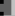 PG.1.1.aKayıt bölgesindeki öğrencilerden okula kayıt yaptıranların oranı (%)100100PG.1.1.bOkula yeni başlayan öğrencilerden oryantasyon eğitimine katılanların oranı (%)100100PG.1.1.cBir eğitim ve öğretim döneminde 20 gün ve üzeri devamsızlık yapan öğrenci oranı (%)   1.260PG.1.1.dBir eğitim ve öğretim döneminde 20 gün ve üzeri devamsızlık yapan yabancı öğrenci oranı (%)00PG.1.1.eHayatboyu öğrenme kapsamındaaçılan kurslara devam oranı (%) (halk eğitim)100100PG.1.1.f.Hayatboyu öğrenme kapsamındaaçılan kurslara katılan kişi sayısı (sayı) (halkeğitim)148150PG.1.1.g.Okulun özel eğitime ihtiyaç duyan bireylerin kullanımına uygunluğu (0-1)00NoEylem İfadesiEylem SorumlusuEylem Tarihi1.1.1Kayıt bölgesinde yer alan öğrencilerin tespitiçalışması yapılacaktır.Okul Stratejik PlanEkibi01 Eylül-20 Eylül1.1.2Devamsızlık yapan öğrencilerin tespiti ve erkenuyarı sistemi için çalışmalar yapılacaktır.Okul İdaresi-Okul AileBirliği01 Eylül-30 Ekim1.1.3Devamsızlık yapan öğrencilerin velileri ile özel aylık toplantı ve görüşmeler yapılacaktır.Sınıf Rehber Öğretmeni-Rehberlik Servisi- MüdürYardımcısıHer ayın son haftası1.1.4Okul öncesi yaş grubundaki çocuklarımızın okulöncesi eğitim almaları için gerekli çalışmalar yapılacaktır.Okul İdaresi-Okul Öncesi Öğretmenleri   01 Eylül-20 Eylül1.1.5Öğrencilerin devamsızlık yapmasına sebep olan faktörler belirlenerek bunların öğrenciler üzerindeki olumsuz etkisini azaltacak tedbirler alınacaktır.Sınıf Rehber Öğretmeni-Rehberlik Servisi- MüdürYardımcısıEğitim ÖğretimSüresince1.1.6Okulumuzun fiziki ortamları özel eğitime ihtiyaç duyan bireylerin gereksinimlerine uygun biçimde düzenlenecek ve destek eğitim odasının etkinliği artırılacaktır.Okul İdaresi-Okul AileBirliğiEğitim ÖğretimSüresince1.1.7Okula uyum ve oryantasyon eğitimleri düzenlenecekSınıf RehberÖğretmeni-Rehberlik Servisi01 Eylül-30 Eylül1.1.8Hayat boyu öğrenme kapsamında açılan kursların sayısı arttırılacak.Okul İdaresiEğitim ÖğretimSüresinceTEMA II: EĞİTİM VE ÖĞRETİMDE KALİTENİN ARTIRILMASIStratejik Amaç 2: Bütün bireylere ulusal ve uluslararası ölçütlerde bilgi, beceri, tutum ve davranışın kazandırılmasına; girişimci, yenilikçi, dil becerileri yüksek, iletişime ve öğrenmeye açık, özgüven ve sorumluluk sahibi sağlıklı ve mutlu bireylerin yetişmesine imkân sağlamak.Stratejik Hedef 2.1. Öğrenme kazanımlarını takip eden ve velileri de sürece dâhil eden bir yönetim anlayışı ile öğrencilerimizin akademik başarıları ve sosyal faaliyetlere etkin katılımı artırılacaktır.PERFORMANS GÖSTERGELERİTEMA II: EĞİTİM VE ÖĞRETİMDE KALİTENİN ARTIRILMASIStratejik Amaç 2: Bütün bireylere ulusal ve uluslararası ölçütlerde bilgi, beceri, tutum ve davranışın kazandırılmasına; girişimci, yenilikçi, dil becerileri yüksek, iletişime ve öğrenmeye açık, özgüven ve sorumluluk sahibi sağlıklı ve mutlu bireylerin yetişmesine imkân sağlamak.Stratejik Hedef 2.1. Öğrenme kazanımlarını takip eden ve velileri de sürece dâhil eden bir yönetim anlayışı ile öğrencilerimizin akademik başarıları ve sosyal faaliyetlere etkin katılımı artırılacaktır.PERFORMANS GÖSTERGELERİTEMA II: EĞİTİM VE ÖĞRETİMDE KALİTENİN ARTIRILMASIStratejik Amaç 2: Bütün bireylere ulusal ve uluslararası ölçütlerde bilgi, beceri, tutum ve davranışın kazandırılmasına; girişimci, yenilikçi, dil becerileri yüksek, iletişime ve öğrenmeye açık, özgüven ve sorumluluk sahibi sağlıklı ve mutlu bireylerin yetişmesine imkân sağlamak.Stratejik Hedef 2.1. Öğrenme kazanımlarını takip eden ve velileri de sürece dâhil eden bir yönetim anlayışı ile öğrencilerimizin akademik başarıları ve sosyal faaliyetlere etkin katılımı artırılacaktır.PERFORMANS GÖSTERGELERİTEMA II: EĞİTİM VE ÖĞRETİMDE KALİTENİN ARTIRILMASIStratejik Amaç 2: Bütün bireylere ulusal ve uluslararası ölçütlerde bilgi, beceri, tutum ve davranışın kazandırılmasına; girişimci, yenilikçi, dil becerileri yüksek, iletişime ve öğrenmeye açık, özgüven ve sorumluluk sahibi sağlıklı ve mutlu bireylerin yetişmesine imkân sağlamak.Stratejik Hedef 2.1. Öğrenme kazanımlarını takip eden ve velileri de sürece dâhil eden bir yönetim anlayışı ile öğrencilerimizin akademik başarıları ve sosyal faaliyetlere etkin katılımı artırılacaktır.PERFORMANS GÖSTERGELERİTEMA II: EĞİTİM VE ÖĞRETİMDE KALİTENİN ARTIRILMASIStratejik Amaç 2: Bütün bireylere ulusal ve uluslararası ölçütlerde bilgi, beceri, tutum ve davranışın kazandırılmasına; girişimci, yenilikçi, dil becerileri yüksek, iletişime ve öğrenmeye açık, özgüven ve sorumluluk sahibi sağlıklı ve mutlu bireylerin yetişmesine imkân sağlamak.Stratejik Hedef 2.1. Öğrenme kazanımlarını takip eden ve velileri de sürece dâhil eden bir yönetim anlayışı ile öğrencilerimizin akademik başarıları ve sosyal faaliyetlere etkin katılımı artırılacaktır.PERFORMANS GÖSTERGELERİTEMA II: EĞİTİM VE ÖĞRETİMDE KALİTENİN ARTIRILMASIStratejik Amaç 2: Bütün bireylere ulusal ve uluslararası ölçütlerde bilgi, beceri, tutum ve davranışın kazandırılmasına; girişimci, yenilikçi, dil becerileri yüksek, iletişime ve öğrenmeye açık, özgüven ve sorumluluk sahibi sağlıklı ve mutlu bireylerin yetişmesine imkân sağlamak.Stratejik Hedef 2.1. Öğrenme kazanımlarını takip eden ve velileri de sürece dâhil eden bir yönetim anlayışı ile öğrencilerimizin akademik başarıları ve sosyal faaliyetlere etkin katılımı artırılacaktır.PERFORMANS GÖSTERGELERİTEMA II: EĞİTİM VE ÖĞRETİMDE KALİTENİN ARTIRILMASIStratejik Amaç 2: Bütün bireylere ulusal ve uluslararası ölçütlerde bilgi, beceri, tutum ve davranışın kazandırılmasına; girişimci, yenilikçi, dil becerileri yüksek, iletişime ve öğrenmeye açık, özgüven ve sorumluluk sahibi sağlıklı ve mutlu bireylerin yetişmesine imkân sağlamak.Stratejik Hedef 2.1. Öğrenme kazanımlarını takip eden ve velileri de sürece dâhil eden bir yönetim anlayışı ile öğrencilerimizin akademik başarıları ve sosyal faaliyetlere etkin katılımı artırılacaktır.PERFORMANS GÖSTERGELERİTEMA II: EĞİTİM VE ÖĞRETİMDE KALİTENİN ARTIRILMASIStratejik Amaç 2: Bütün bireylere ulusal ve uluslararası ölçütlerde bilgi, beceri, tutum ve davranışın kazandırılmasına; girişimci, yenilikçi, dil becerileri yüksek, iletişime ve öğrenmeye açık, özgüven ve sorumluluk sahibi sağlıklı ve mutlu bireylerin yetişmesine imkân sağlamak.Stratejik Hedef 2.1. Öğrenme kazanımlarını takip eden ve velileri de sürece dâhil eden bir yönetim anlayışı ile öğrencilerimizin akademik başarıları ve sosyal faaliyetlere etkin katılımı artırılacaktır.PERFORMANS GÖSTERGELERİTEMA II: EĞİTİM VE ÖĞRETİMDE KALİTENİN ARTIRILMASIStratejik Amaç 2: Bütün bireylere ulusal ve uluslararası ölçütlerde bilgi, beceri, tutum ve davranışın kazandırılmasına; girişimci, yenilikçi, dil becerileri yüksek, iletişime ve öğrenmeye açık, özgüven ve sorumluluk sahibi sağlıklı ve mutlu bireylerin yetişmesine imkân sağlamak.Stratejik Hedef 2.1. Öğrenme kazanımlarını takip eden ve velileri de sürece dâhil eden bir yönetim anlayışı ile öğrencilerimizin akademik başarıları ve sosyal faaliyetlere etkin katılımı artırılacaktır.PERFORMANS GÖSTERGELERİNoPERFORMANS GÖSTERGESİMevcutHEDEFHEDEFHEDEFHEDEFHEDEFNoPERFORMANS GÖSTERGESİ201820192020202120222023PG.2.1.1Kurum ve kuruluşlar tarafından düzenlenen sanatsal, bilimsel, kültürel ve sportif faaliyetlere katılan öğrenci oranı(%)    6065PG.2.1.2Çevre bilincinin artırılması çerçevesinde yapılan etkinliklere katılan öğrenci sayısı    5055 PG.2.1.3Geziler düzenlenmesi    2022PG.2.1.4Ders dışı egzersiz çalışmalarına katılan öğrenci sayısı1720PG.2.1.5Öğrenci başına okunan kitap sayısı     610PG.2.1.6Okulumuzdaki Tasarım ve Beceri Atölyesi(Adet)    01PG.2.1.7Bilim sanat merkezinde yararlanan öğrenci sayısı01PG.2.1.8Öğretmenlere yönelik düzenlenen hizmetiçi eğitim sayısı23PG.2.1.9Masa tenisi edinilmesi23Eylem İfadesiEylem SorumlusuEylem Tarihi1.1.1.Okulumuzda bilimsel, kültürel, sanatsal, sportif vetoplum hizmeti alanlarında etkinliklere katılım oranı artırılacaktır.Tüm PaydaşlarEğitim Öğretim Süresince1.1.2Çevre bilincinin artırılması çerçevesinde yapılan etkinliklere katılan öğrenciler ödüllendirilerek katılımoranımız artırılacaktır.Tüm PaydaşlarEğitim Öğretim Süresince1.1.3Tarihi, turistlik ve ören yerlerine geziler düzenlenecektir.Tüm PaydaşlarEğitim Öğretim Süresince1.1.4Okulumuz da ders dışı egzersiz çalışmalarına önem verilecek ve çalışmalar desteklenecektir.Okul İdaresi -ÖğretmenlerEğitim Öğretim Süresince1.1.5Çeşitli yarışma, organizasyon ve benzer etkinliklerle okulumuzda kitap okuma hareketliliği sağlanarak öğrencilerin kitap okumaya yönelik ilgisinin artması sağlanacaktır.Okul İdaresi-Okul AileBirliği-ÖğretmenlerEğitim Öğretim Süresince1.1.6Okulumuzda çocukların düşünsel, duygusal ve fiziksel ihtiyaçlarını destekleyen Tasarım-Beceri Atölyeleri kurulacaktır.Okul İdaresi-Okul AileBirliği2019-20201.1.7Masa tenisi ekipmanları edinilmesi ile ilgili olarak gerekli çalışmalar başlatılacaktır.Okul İdaresi-Okul AileBirliği2019-2020TEMA III: KURUMSAL KAPASİTESTRATEJİK AMAÇ 3: Beşeri, fiziki, mali ve teknolojik yapı ile yönetim ve organizasyon yapısını iyileştirerek eğitime erişimi ve eğitimde kaliteyi artıracak etkin ve verimli işleyen bir kurumsal yapıyı tesis etmek.Stratejik Hedef 3.1: Eğitim ve öğretim hizmetlerinin etkin sunumunu sağlamak için; yönetici, öğretmen ve diğer personelin kişisel ve mesleki becerilerini geliştirmek.PERFORMANS GÖSTERGELERİTEMA III: KURUMSAL KAPASİTESTRATEJİK AMAÇ 3: Beşeri, fiziki, mali ve teknolojik yapı ile yönetim ve organizasyon yapısını iyileştirerek eğitime erişimi ve eğitimde kaliteyi artıracak etkin ve verimli işleyen bir kurumsal yapıyı tesis etmek.Stratejik Hedef 3.1: Eğitim ve öğretim hizmetlerinin etkin sunumunu sağlamak için; yönetici, öğretmen ve diğer personelin kişisel ve mesleki becerilerini geliştirmek.PERFORMANS GÖSTERGELERİTEMA III: KURUMSAL KAPASİTESTRATEJİK AMAÇ 3: Beşeri, fiziki, mali ve teknolojik yapı ile yönetim ve organizasyon yapısını iyileştirerek eğitime erişimi ve eğitimde kaliteyi artıracak etkin ve verimli işleyen bir kurumsal yapıyı tesis etmek.Stratejik Hedef 3.1: Eğitim ve öğretim hizmetlerinin etkin sunumunu sağlamak için; yönetici, öğretmen ve diğer personelin kişisel ve mesleki becerilerini geliştirmek.PERFORMANS GÖSTERGELERİTEMA III: KURUMSAL KAPASİTESTRATEJİK AMAÇ 3: Beşeri, fiziki, mali ve teknolojik yapı ile yönetim ve organizasyon yapısını iyileştirerek eğitime erişimi ve eğitimde kaliteyi artıracak etkin ve verimli işleyen bir kurumsal yapıyı tesis etmek.Stratejik Hedef 3.1: Eğitim ve öğretim hizmetlerinin etkin sunumunu sağlamak için; yönetici, öğretmen ve diğer personelin kişisel ve mesleki becerilerini geliştirmek.PERFORMANS GÖSTERGELERİTEMA III: KURUMSAL KAPASİTESTRATEJİK AMAÇ 3: Beşeri, fiziki, mali ve teknolojik yapı ile yönetim ve organizasyon yapısını iyileştirerek eğitime erişimi ve eğitimde kaliteyi artıracak etkin ve verimli işleyen bir kurumsal yapıyı tesis etmek.Stratejik Hedef 3.1: Eğitim ve öğretim hizmetlerinin etkin sunumunu sağlamak için; yönetici, öğretmen ve diğer personelin kişisel ve mesleki becerilerini geliştirmek.PERFORMANS GÖSTERGELERİTEMA III: KURUMSAL KAPASİTESTRATEJİK AMAÇ 3: Beşeri, fiziki, mali ve teknolojik yapı ile yönetim ve organizasyon yapısını iyileştirerek eğitime erişimi ve eğitimde kaliteyi artıracak etkin ve verimli işleyen bir kurumsal yapıyı tesis etmek.Stratejik Hedef 3.1: Eğitim ve öğretim hizmetlerinin etkin sunumunu sağlamak için; yönetici, öğretmen ve diğer personelin kişisel ve mesleki becerilerini geliştirmek.PERFORMANS GÖSTERGELERİTEMA III: KURUMSAL KAPASİTESTRATEJİK AMAÇ 3: Beşeri, fiziki, mali ve teknolojik yapı ile yönetim ve organizasyon yapısını iyileştirerek eğitime erişimi ve eğitimde kaliteyi artıracak etkin ve verimli işleyen bir kurumsal yapıyı tesis etmek.Stratejik Hedef 3.1: Eğitim ve öğretim hizmetlerinin etkin sunumunu sağlamak için; yönetici, öğretmen ve diğer personelin kişisel ve mesleki becerilerini geliştirmek.PERFORMANS GÖSTERGELERİTEMA III: KURUMSAL KAPASİTESTRATEJİK AMAÇ 3: Beşeri, fiziki, mali ve teknolojik yapı ile yönetim ve organizasyon yapısını iyileştirerek eğitime erişimi ve eğitimde kaliteyi artıracak etkin ve verimli işleyen bir kurumsal yapıyı tesis etmek.Stratejik Hedef 3.1: Eğitim ve öğretim hizmetlerinin etkin sunumunu sağlamak için; yönetici, öğretmen ve diğer personelin kişisel ve mesleki becerilerini geliştirmek.PERFORMANS GÖSTERGELERİTEMA III: KURUMSAL KAPASİTESTRATEJİK AMAÇ 3: Beşeri, fiziki, mali ve teknolojik yapı ile yönetim ve organizasyon yapısını iyileştirerek eğitime erişimi ve eğitimde kaliteyi artıracak etkin ve verimli işleyen bir kurumsal yapıyı tesis etmek.Stratejik Hedef 3.1: Eğitim ve öğretim hizmetlerinin etkin sunumunu sağlamak için; yönetici, öğretmen ve diğer personelin kişisel ve mesleki becerilerini geliştirmek.PERFORMANS GÖSTERGELERİNoPERFORMANS GÖSTERGESİMevcutHEDEFHEDEFHEDEFHEDEFHEDEFNoPERFORMANS GÖSTERGESİ201820192020202120222023PG.3.1.1Okulumuz mobil bilgilendirme sistemi ile ulaşılan veli oranı (%)6080PG.3.1.2Okul web sitemizin kullanım sıklığı(%)9092PG.3.1.3Başarı belgesi verilen personel sayısı34PG.3.1.4Öğretmen başına düşen öğrenci sayısı1615PG.3.1.5Derslik başına düşen öğrenci sayısı2825PG.3.1.6Okulumuzdaki Kütüphane sayısı (Adet)01PG.3.1.7Okulumuzdaki Konferans Salonu sayısı (Adet)01PG.3.1.8Okuldaki yangın merdiveni sayısı01PG.3.1.9Okulumuzdaki Fen laboratuvarı sayısı (Adet)11PG.3.1.10Okul sağlığı ve hijyen eğitimleri düzenlenmesi11NoEylem İfadesiEylem SorumlusuEylem Tarihi1.1.1.Okulumuz mobil bilgilendirme sistemi ile ulaşılan veli oranı sayısı çoğaltılacaktır.Okul İdaresiEğitim Öğretim Süresince1.1.2Okul Web sitesinin kullanım oranını artırmaya yönelik çalışmalar ve bilgilendirmeler yapılacak.Tüm PaydaşlarEğitim Öğretim Süresince1.1.3Başarılı yönetici ve öğretmenlerin ödüllendirilmesi sağlanacaktır.İlçe Milli Eğitim Müdürlüğü-Okul İdaresiEğitim Öğretim Süresince1.1.4Öğrencilerin gelişimini destekleyici alanlar (Kapalı spor salonu, halı saha,çok amaçlı salon)oluşturulması sağlanacaktır.İlçe Milli Eğitim Müdürlüğü-Okul İdaresi2019-20201.1.5Okul sağlığı ve hijyen eğitimleri düzenlenecek;okul içinde bulunan kantin,içeri yayılan kokular ve havalandırma yetersizliği sebebiyle okul bahçesine alınacaktır. Tüm Paydaşlar2019-20201.1.6Okul bahçesinin büyük olması sebebiyle teneffüslerde oluşan tuvalet sorununun çözülmesi için okul bahçesine tuvalet  yapılacaktır.Tüm Paydaşlar2019-20201.1.7Özellikle yağmurlu havalarda sorun teşkil eden okul çatısı yenilenecektir.Tüm Paydaşlar2019-20201.1.8İş güvenliği açısından ,içe doğru açılan sınıf kapıları  sınıf dışına alınacaktır.Tüm Paydaşlar2019-20201.1.9Yıkılmak üzere olduğu için risk teşkil eden okul istinat duvarının 30 metrelik bölümü yenilenecektir.Tüm Paydaşlar2019-2020Kaynak Tablosu20192020202120222023ToplamGenel Bütçe000000Valilikler ve Belediyelerin Katkısı000000Diğer (Okul Aile Birlikleri)35 00040 00040 00045 00050 000210 000TOPLAM35 00040 00040 0004500050 000210 000